Информационные материалы по вопросу предоставления разрешения на условно-разрешенный вид использования земельного участка:Ситуационный план земельного участка с кадастровым номером 47:07:0502078:3 расположенного по адресу: Ленинградская область, Всеволожский муниципальный район, Токсовское городское поселение, г.п. Токсово, ул. Дорожников, уч. №39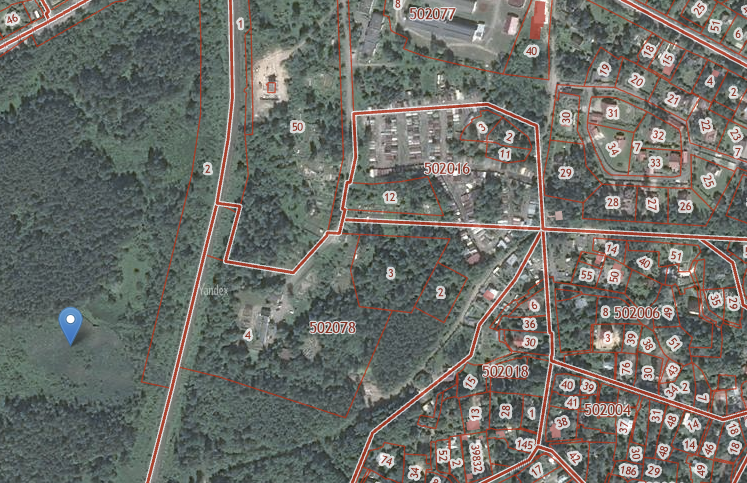 